AMAÇ:Kan bağışçısı seçiminin iki amacı vardır:1. Kan bağışı işlemi sonucu bağışçıyı direkt olarak etkileyen olası zararlardan korumak;2. Kanı alacak hastaları enfeksiyon bulaşı veya bağışçının kullandığı ilaçların yan etkisinden veya diğer tıbbi durumlardan korumak.KAPSAM: Donör ve hastaları kapsar.SORUMLULAR:BaştabipSorumlu HekimHemşireLaboratuvar TeknisyenleriUYGULAMA:KAN VE  KAN  ÜRÜNLERİNİN HAZIRLANMASI:A. TAM  KAN:TanımTransfüzyon için hazırlanan tam kan, uygun bir bağışçıdan, steril ve apirojen antikoagülan ve torba kullanılarak alınan kandır. Temelde kan bileşenlerinin hazırlanması için kaynak olarak kullanılır.ÖzelliklerTaze alınmış tam kan tüm özelliklerini ancak kısa bir süre koruyabilir. Tam kandaki Faktör VIII, lökosit ve trombositler 24 saatten uzun süre saklandığında hızla bozulacağından hemostaz bozukluklarında tam kan kullanımı uygun değildir.Hazırlama yöntemleriTransfüzyon için hazırlanan tam kan, ek işlem gerektirmeden kullanılır.EtiketlemeEtiket, aşağıdaki bilgileri içermelidir;Hazırlayan BKM adı ve/veya kodu;İzlenebilirlik kriterlerini karşılayan kod,ABO ve Rh (D) grubu;Bağış tarihi;Antikoagülan solüsyonun adı;Kan bileşeninin adı;Ek işlem bilgileri: ışınlanmış vs (gerekli ise);Son kullanma tarihi;Bileşenin hacmi veya ağırlığı;Saklama sıcaklığı;ABO ve Rh(D) dışındaki kan grubu fenotipleri (isteğe bağlı);Saklama KoşullarıTransfüzyon amacıyla alınan tam kan + ile + aralığında saklanmalıdır. Saklama süresi kullanılan antikoagülan/koruyucu sıvıya bağlıdır. CPD-A1 için sak lama süresi 35 gündür.B. ERİTROSİT SÜSPANSİYONU:TanımTam kandan plazmanın uzaklaştırılması dışında herhangi bir işlem yapılmaksızın hazırlanan bileşendir.ÖzelliklerBileşenin hematokriti 0.65-0.75 arasındadır. Her bir ünite, işlem sonunda minimum  hemoglobin içermelidir. Ünite orjinalindeki eritrositlerin tümünü içerir. Özel bir işlem uygulanmadıysa, lökositlerin büyük bir kısmı (yaklaşık 2.5-3.0 x109) ve kullanılan santrifügasyon metoduna bağlı olarak değişen miktarda trombosit üründe kalır.Hazırlama yöntemleriBileşenin hazırlanması için santrifügasyondan sonra plazma tam kandan uzaklaştırılır.EtiketlemeEtiketleme; tam kanda olduğu şekilde yapılır.Saklama KoşullarıTam kandaki gibidir.C. ERİTROSİT SÜSPANSİYONU EK SOLÜSYONLU:TanımBileşen, tam kanın santrifügasyonundan sonra plazmanın ayrılması ve eritrositlere uygun, besleyici bir solüsyonunun ilave edilmesiyle hazırlanır.ÖzelliklerBu bileşenin hematokriti, ek solüsyonun özelliğine, santrifügasyon yöntemine ve kalan plazmanın miktarına bağlıdır. Ancak 0.70’i geçmemelidir. Her bir ünite, minimum  hemoglobin içermelidir. Ünite orijinalindeki eritrositlerin tümünü içerir. Özel bir işlem uygulanmadıysa, lökositlerin büyük bir kısmı (yaklaşık 2.5-3.0 x 109) ve kullanılan santrifügasyon yöntemine bağlı olarak değişen miktarda trombosit üründe kalır.Hazırlama yöntemleriTemel antikoagülan solüsyon CPD olmalıdır. Ek solüsyonlar genellikle suda çözünmüş sodyum klorür, adenin, glukoz ve mannitol içerir. Sitrat, mannitol, fosfat ve guanozin içerenleri de vardır. Hacim 80-110 ml arasında olabilir. Tam kanın santrifüj edilmesinden sonra eritrositler ve plazma ayrılır. Eritrositlerin ek solüsyonla dikkatlice karıştırılmasından sonra + ile + arası sıcaklıkta saklanır.EtiketlemeEtiketleme tam kandaki gibidir. Ek solüsyonun adı eklenmelidir.Saklama koşullarıTam kandaki gibidir. Kullanılan antikoagülan/ek solüsyona bağlı olarak saklama solüsyonunun izin verdiği süreye kadar uzatılabilir.D. TAZE DONMUŞ PLAZMA (TDP):TanımLabil pıhtılaşma faktörlerinin fonksiyonlarının yeterince korunabileceği bir sürede ve uygun bir sıcaklıkta dondurularak, gerek tam kan gerekse aferezle toplanan plazmadan transfüzyon veya fraksinasyon amacıyla hazırlanan bileşendir.ÖzelliklerBu bileşen stabil koagülasyon faktörleri, albümin ve immunoglobülinleri normal plazma düzeylerinde içerir. Taze donmuş plazma klinik önemi olan beklenmedik antikorları içermemelidir.Hazırlama yöntemleriTam Kandan: Plazma, kendine bağlı transfer torbaların kullanıldığı bir kan torbasına alınmış tam kandan, tercihen ilk 6 saat içinde veya buzdolabında saklanmışsa 18 saat içinde, yüksek hızda santrifügasyon ile ayrılır. Plazma, trombositten zengin plazmadan da ayrılabilir.EtiketlemeAşağıdaki bilgiler etiketin üzerinde bulunmalıdır;Hazırlayan hizmet birimiÜnite no;ABO Rh (D) grubuBağış tarihi;Antikoagülan solüsyonun adı;Kan bileşenin adı;Son kullanma tarihi;Bileşenin hacmi veya ağırlığı;Saklama sıcaklığı;Eritmeden sonra son kullanma tarihi uygun bir son kullanma tarihi ile (saati) değiştirilmelidir. Saklama sıcaklığı buna göre değiştirilmelidir. Labil faktörleri korumak amacıyla plazma eritildikten sonra hemen kullanılmalıdır. Tekrar dondurulmamalıdır.Saklama  KoşullarıSaklama sırasındaki stabilite ortamın saklama sıcaklığına bağlıdır. Optimal sak- lama sıcaklığı -25ºC veya altıdır. Saklama sıcaklığına göre izin verilen saklama süreleri aşağıdaki gibidir:-25ºC nin altında 36 ay;-18ºC ile –25ºC arasında 3 ay.TaşımaTaşıma sırasında saklama sıcaklığı korunmalıdır. Hemen kullanılmayacaksa, torbalar, önerilen sıcaklıkta hemen depolanmalıdır.Kullanım endikasyonlarıTaze donmuş plazma özellikle çok sayıda koagülasyon faktör eksikliği olan klinik durumlarda ve sadece virüs inaktivasyonu yapılmış, stabil, spesifik pıhtılaşma faktör konsantrelerinin olmadığı durumlarda kullanılabilir. Taze donmuş plazma, Trombotik Trombositopenik Purpura (TTP) tedavisinde kullanılabilir. Temel kullanım alanı plazma fraksinasyonu için kaynak materyal şeklindedir.Kullanım uyarılarıTaze donmuş plazma, koagülasyon eksikliğinin olmadığı durumlarda, basitçe volüm açığını kapatmak amacıyla veya immunglobulin kaynağı olarak kullanılmamalıdır. Viral inaktivasyonu yapılmış, uygun bir pıhtılaşma faktör konsantresi var ise taze donmuş plazma kullanılmamalıdır. Taze donmuş plazma, plazma proteinlerine intoleransın olduğu hastalarda kullanılmamalıdır. ABO kan grubu uyumlu plazma kullanılmalıdır. Labil faktörleri korumak amacıyla plazma eritildikten hemen sonra kullanılmalıdır. Tekrar dondurulmamalıdır. Zorunlu durumlarda 2-6°C’da da en çok 24 saat bekletilebilir. Kullanımdan önce ürün, uygun koşullarda kontrollü olarak eritilmeli ve torbanın sağlamlığı, herhangi bir defekt veya sızıntı içerip içermemesi yönünden kontrol edilmelidir. Eritme işleminin sonunda çözünmemiş kriyopresipitat gözlenmemelidir.E. TROMBOSİT SÜSPANSİYONU (TAM KANDAN):TanımTaze tam kandan hazırlanan, tam kanın trombosit içeriğini yüksek oranda ve etkin formda içeren bileşendir.ÖzelliklerHazırlama yöntemine bağlı olarak bir ünitedeki trombosit içeriği 50-60 ml süspansiyonda 45-85x109 (ortalama 70x109) arasında değişecektir. Ek bir işlem yapılmadığı sürece benzer şekilde bir ünitedeki lökosit içeriği 0.05-1x109, eritrositler ise0,2-1x109 arasında olacaktır.Hazırlama yöntemleriTrombositten zengin plazma (TZP) hazırlanmasıİlke: + ve + arasındaki sıcaklıkta en fazla 24 saat beklemiş bir ünite tam kan santrifüj edilerek; plazmada yeterli sayıda trombosit ve tanımlanmış düzeyde azaltılmış eritrosit ve lökosit sayısı olacak şekilde hazırlanır. İçerisinde yukarıda belirtilen miktarlarda trombosit, lökosit ve eritrosit kalacak şekilde ürün elde edilir. Yöntemin kilit noktaları:Santrifüj işleminin etkinliği g x dakika olarak tanımlanır;Santrifüj işlemi sırasında kanın sıcaklığı standart olmalıdır;Santrifüj işlemi sonrasında kan bileşenleri katmanları bozulmamalıdır;Üstte kalan plazmanın uzaklaştırılması çok hızlı yapılmamalı ve ayırma işlemi eritrosit tabakasının 8  üzerinde durdurulmalıdır.Trombositten Zengin Plazmadan trombosit hazırlanmasıİlke: TZP içerisindeki trombositler yüksek devir santrifügasyonla çöktürülür; üstteki trombositten fakir plazma, trombositlerle beraber 50-70 ml bırakılacak şekilde alınır; son olarak trombosit kümeleri ayrıştırılıp süspansiyon haline getirilir.İlke: + ile + arasındaki sıcaklıkta en fazla 24 saat beklemiş bir ünite tam kan; trombositler lökositlerle birlikte buffy coat içerisinde çökecek şekilde santrifüj edilir. Buffy coat ayrılır ve trombosit konsantresi elde etmek için yeni işleme geçilir. Tek bir buffy coat veya kan grubu uygun 4-6 buffy coat havuzlanarak plazma veya uygun bir besleyici solüsyonla dilüe edilir. Dikkatli bir şekilde karıştırıldıktan sonra buffy coat veya havuzlanmış buffy coatlar, eritrosit ve lökositler torbanın dibinde çökecek, trombositler üstte kalacak şekilde santrifüj edilir. Bu işlemin kilit noktaları TZP’de anlatılanlarla aynıdır.Lökosit azaltılmış trombositler filtrasyonla hazırlanabilir, saklama öncesi lökosit azaltma önerilir (tercihan elde edildikten sonraki 6 saat içerisinde). Santrifüj koşullarının dikkatli bir şekilde standardize edilmesi, buffy coat’tan lökositi azaltılmış trombosit elde edilmesine olanak verir. Lökosit azaltılmasında optimum koşulların sağlanması amacıyla valide edilmiş bir yöntem geliştirilmelidir.EtiketlemeAşağıdaki bilgiler etiketin üzerinde bulunmalıdır:Hazırlayan hizmet birimi;Ünite  numarası. (trombositler havuzlanmışsa etiketten orjinal bağışa ulaşılabilmelidir)ABO ve Rh (D) grubu;Bağış tarihiAntikoagülan solüsyonun adı veya ek solüsyonun adı ;Kan bileşeninin adı;Ek bileşen bilgileri: lökositi azaltılmış, ışınlanmış, viral inaktivasyon yapılmış, havuz yapılan bağışların sayısı, vs (gerekli ise);Son kullanma tarihi;Saklama sıcaklığı;Saklama koşullarıTrombositler canlılıklarını ve hemostatik aktivitelerini optimal olarak garantile- yen koşullar altında saklanmalıdır. Trombositler, plazma veya bir “plazma + besleyici solüsyon” kombinasyonu içinde saklanabilir. Trombosit saklanması için kullanılan plastik torbalar, trombositlere gereken oksijeni sağlayabilecek gaz geçirgenliğine sahip olmalıdır. Gerekli oksijen miktarı üründeki trombosit sayısına bağlıdır. Genellikle en uygun saklama; trombosit yoğunluğu 1,5x109/ml’den az olduğunda ve ürünün pH’sı kullanılan saklama periyodu sırasında sürekli olarak 6,4’ün üzerinde olduğunda mümkündür. Saklama sırasında trombositlerin ajitasyonu yeterli oksijen geçişini garanti edecek kadar etkin fakat olabildiğince yumuşak olmalıdır. Saklama sıcaklığı + ile + arasında olmalıdır. Hazırlanan trombositler için maksimum saklama süresi 5 gündür, ancak bakteriyel kontaminasyonun saptanması veya azaltılmasına yönelik ek bir yöntemin kullanılması durumunda 7 gün saklanabilir.TESTLERİN HAZIRLANMASI, DAĞITILMASI:A. İMMÜNO-HEMATOLOJİK TESTLER:Zorunlu testlerABO ve Rh (D) kan gruplamasıGenel prensiplerTransfüzyon amacı ile hazırlanan her ünite kana ABO ve Rh (D) tiplendirmesi yapılmalıdır. ABO ve Rh (D) tiplendirmesi iki farklı kişi tarafından çalışılır. Sonuçlar uyumlu ise kayıt altına alınmalıdır. Herhangi bir uygunsuzluk halinde yeni bir örnek ile çalışma tekrar edilmelidir.ABO gruplaması; bağışçı eritrositlerinin anti-A ve anti-B serumları (direkt–forward -gruplama), bağışçı plazma veya serumunun A1 ve B eritrositleri (karşıt–reverse- gruplama) ile test edilmesi sonucu belirlenir.Rh (D) tiplendirmesi bağışçı eritrositlerinin anti-D serumu ile test edilmesi sonucu belirlenir. Anti-D ile reaksiyon vermeyen eritrositlere zayıf D testi yapılmalıdır. Anti-D ile reaksiyon veren veya zayıf D testi pozitif çıkan üniteler Rh (D) POZİTİF olarak işaretlenmelidir. Anti-D serumu ve zayıf D testi negatif olan üniteler NEGATİF olarak işaretlenir.Transfüzyon veya gebelik öyküsü olan bağışçıdan alınan tüm ünitelere ve ilk kez başvuran bağışçıya beklenmeyen antikorlar açısından antikor tarama testi uygulanmalıdır.Ünitenin üzerinde bulunan etikette ABO ve Rh (D) tiplendirmesine ait bilgi açık olarak yer almalıdır.Test ve veri transferinin güvenliği sağlandığında, daha önce gruplandırması yapılmış olan bağışçıların testlerinin bir kez anti-A ve anti-B ile bakılması yeterli olur.ABO kan gruplamasında kalite kontrolReagen ve ekipman üreticilerinin tavsiye ettiği kalite kontrol prosedürleri takip edilmelidir.ABO kan gruplama testlerinin her partisi için aşağıdaki minimum test kontrollerinin uygulanması gerekir:anti-A, anti-B, anti-A,B ve/veya anti-A+B,  A1,  B ve 0 grubundan hücrelerle uygun reaksiyonlar vermesi gerekir.reagen eritrosit örneklerinin anti-A, anti-B ve/veya anti-A+B ile uygun reaksiyon vermeleri gerekir.Bu kontrol sıklığı test sayısına göre laboratuvar sorumlusu tarafından belirlenir.D gruplamaHer kan bağışında D grubu saptanmalıdır.İlk kez kan grubuna bakılan bağışçıda iki farklı anti-D gruplama reageni (biri D-VI antijenini saptayabilecek) kullanılmalıdır.Her iki anti-D reageniyle net olarak pozitif reaksiyon veren bağışçı kanları D POZİTİF olarak kabul edilir.Her iki anti-D reageniyle net olarak negatif reaksiyon veren bağışçı kanları D NEGATİF olarak kabul edilir.Anti-D reagenleriyle uyumsuz sonuçlar alınırsa testler tekrar edilir. D grubunun şüpheli bulunduğu durumlarda bağışçıyı D POZİTİF kabul etmek daha güvenlidir.Test ve veri transferinin güvenliği sağlandığında, daha önce gruplandırması yapılmış olan bağışçıları testlerinin bir kez anti-D ile bakılması yeterli olur.Antikor taramaRutin antikor taramasında kullanılan reagen eritrositler en az şu antijenleri: D;C;c;E;e;K üzerinde bulunduran eritrositlerden oluşmalıdır.Kullanılacak kanlarda antikor taramasının sonucu negatif olmalıdır.ABO ve D gruplamasıGenel gerekliliklerTransfüzyon öncesi uygulanan en önemli test ABO gruplandırmasıdır.Kan örneği güvenliğinin sağlanabilmesi için her transfüzyondan önce ve antenatal eritrosit örneklerinde ABO ve D grubu tayinleri yapılmalıdır.Monoklonal kan gruplama reagenlerinin kullanımıyla standart A, B ve D antijenlerinin sensitivitesi büyük oranda artar. Ancak reagenler dikkatli bir şekilde seçilmedikleri taktirde zayıf D de dahil olmak üzere bazı A,B ve D varyantlarının saptanmasında hatalar oluşabilir.Tam otomatik ABO ve D gruplama prosedürleri pratik ve uygun olabilecek yerlerde kullanılmalıdır.ABO ve D gruplama testlerinin sonuçları eski kayıtlarla karşılaştırılmalıdır.Pıhtılaşmış veya EDTA’lı örnekler ABO ve D gruplamasında kullanılabilir ancak tam otomatik sistemlerde EDTA’lı örneklerin kullanılması şarttır.Test prosedürleriHastanın eritrositleri monoklonal anti-A, anti-B ve/veya anti-AB reagenleri kullanılarak direct -forward- gruplama yöntemi ile test edilmelidir. Anti-A,B veya anti- A+B reagenleri anti-A ve anti-B ile birlikte kullanılabilir ancak bu şart değildir.Anti-B reageni, edinsel B antijenleri içeren eritrositlerle reaksiyona girmemelidir.Reverse gruplama A1 ve B reagen eritrositler kullanılarak yapılmalıdır.Daha öncesine ait kan gruplama kayıtları olmayan hastalara ait örneklerde uygulanacak gruplama prosedürü en az şu ikisini içermelidir:ABO için direct –forward- ve karşıt –reverse- gruplama ile Rh için D grubu tayini; veİkinci ABO tayininde forward ya da reverse gruplama yapılmalıdır. İkinci D gruplamasında ise aynı veya farklı reagen kullanılabilir.Manuel gruplamada (a) ve (b) maddelerinde belirtilen işlemler iki farklı laboratuvar personeli tarafından uygulanmalıdır.Yorumlanmış olan test sonuçları, önceki test sonuçlarıyla karşılaştırılmalıdır.Manuel ve otomatik ABO ve Rh (D) gruplamalarında uygulanması gereken kontroller	Reagen ve ekipman üreticilerinin tavsiye ettiği kalite kontrol prosedürleri takip edilmelidir.Kalite kontrol testlerinin sıklığı test sayısına göre laboratuvar sorumlusu tarafından belirlenir.Manuel ve otomatik ABO ve Rh (D) gruplamasının kontrolleriSonuçların değerlendirilmesiSonuçlar iki ayrı laboratuvar personeli tarafından bağımsız olarak değerlendirilmelidir.Sonuçların değerlendirmesine yönelik prosedür bulunmalıdır.Sonuçların onaylanmasıOnaylama işleminde şunların yerine getirilmesi gerekir:Gelen örnekteki kişiye özel tanımlama numarası, istem formundaki veya bilgi- sayardaki numara ile karşılaştırılmalı, etiketlemede ve kayıt safhasında hata yapılmadığından emin olunmalıdır.ABO ve Rh (D) gruplarının, mümkünse elektronik ortamda, daha önce bakılan gruplama sonuçlarıyla karşılaştırılarak doğrulaması yapılmalıdır. Transfüzyondan önce tüm uyumsuzluklar giderilmelidir.Laboratuvarda test sonuçlarının kontrolüne ve bağımsız iki kişi tarafından onaylanmasına olanak veren bir prosedürün bulunması gerekir.Grup uyumsuzluklarında yaklaşımBir uyumsuzluk görüldüğünde ABO ve/veya Rh (D) gruplamaları tekrar edilmelidir.Tekrarlar aynı örnekte ve yıkanmış eritrositler kullanılarak yapılmalıdır.Devam eden uyumsuzluk durumunda test tekrarı yeni bir örnekle yapılmalıdır.Eski ile yeni kayıtlar arasında bir uyumsuzluk tespit edilirse yeni bir örnek istenmelidir.Reverse gruplama sonucu bilgi vermiyorsa (örn. hipogamaglobulinemi) direkt- forward gruplama tekrar edilmelidir. Bu durumda sonuç direkt-forward gruplamaya göre belirlenir.a) Beklenmeyen karışık-alan reaksiyonları: Karışık alan reaksiyonları görülen gruplarda onaylama işleminden önce test tekrar edilmeli veya incelenmelidir. Bu reaksiyonlar bir ABO/Rh (D) uygunsuz transfüzyon (planlı veya planlı olmayan), ilik/ kök hücre naklini veya A3, B3 veya ikiz kimerizmi (çok nadir) işaret edebilir.b) A/B varyantları: A ve B gruplarının varyantları monoklonal anti-A ve anti-B ile daha zayıf reaksiyonlar verir. (Örneğin Ax ve Bx değişik reagenlarla farklı şiddetlerde reaksiyonlar verir; hatta hiç reaksiyon vermeyebilir.) Varyantların saptanmasında anti AB, lektin A1, lektin H, A2 hücresi ve anti-A veya anti-B ile uygulanan absorbsyon/elüsyon çalışmalarının faydası vardır. Zayıf A/B antijenlerinin saptanması zordur ve bu yüzden bu tip hastaların transfüzyonunda 0 grubu eritrositlerin kullanılması daha uygundur.c) Edinsel B: Bazı anti-B reagenleri edinsel B antijeni ile güçlü bir reaksiyona girer. Bu durum çoğunlukla forward ve reverse gruplar arasında uyumsuzluğa neden olur. Edinsel B hücreleriyle reaksiyona girdikleri saptanan anti-B reagenleri rutin ABO gruplamasında kullanılmamalıdır.d) İntrauterin transfüzyonlar: İntrauterin transfüzyon uygulanmış yenidoğanlarda, kemik iliği supresyonuna bağlı olarak, doğumdan aylar sonra transfüzyonda verilen kanın ABO ve Rh (D) grupları ile aynı gruplar görülür.e) Soğuk reaksiyon gösteren alloantikorların varlığı: Soğuk reaktif alloantikorlar (anti-A ve anti-B dışındakiler) reverse gruplama hücreleriyle beklenmedik reaksiyonlara sebep olabilir. Bu gibi durumlarda, reverse gruplama, 37°C’de tekrar çalışılmalı ya da ilgili antijeni taşımayan A1 ve B hücreleriyle test edilmelidir.f) Soğuk otoantikorların varlığı: Örnekte güçlü otoaglütinasyon varsa, hücreler önceden ısıtılmış serum fizyolojik ile yıkanır. Gerektiğinde hasta hücreleri, serum/ plazma ve gruplama reagenleri önceden ısıtılıp 37°C’de karıştırılıp inkübe edildikten sonra testler çalışılabilir.g) Zayıf D ve parsiyel DTek bir anti-D reageni kullanılarak zayıf bir reaktivite saptandığında hasta sadece buna dayanılarak Rh (D) pozitif olarak kabul edilmemelidir. İki ayrı monoklonal anti-D reageni ile belirgin D pozitif sonuç alınmadıkça hastanın Rh (D) negatif olarak kabul edilmesi daha güvenlidir.D gruplaması yapılan hastalarda kategori D-VI’yı saptayan reagenler kullanılmamalıdır. D-VI kategorisine dahil olan hastalar büyük olasılıkla anti-D üretir.Bağışçıda kategori D-VI’yı saptayan reagenler kullanılmalıdır.Parsiyel D oldukları saptanan hastalar Rh (D) negatif olarak kabul edilmelidir.Parsiyel D oldukları saptanan bağışçılar Rh (D) pozitif olarak kabul edilmelidir.Zayıf D veya parsiyel D olduklarından şüphelenilen hastalarda araştırma yapılırken hastaya ait olan hücrelerin D antijeninin değişik epitoplarına karşı monoklonal antikorlar içeren tanımlama kitleri ile test edilmeleri yararlı olur. Kitler genellikle IgG ve IgM antikorlarından oluşan bir karışım içerirler ve bunlarla bilinen çoğu parsiyel D antijenleri saptanabilir. Bu kitler zayıf D’nin teyit edilmesinde de kullanılabilir.Antikor taramaAntikor tarama tüm transfüzyon öncesi ve antenatal test örneklerinde uygulanmalıdır. Hastaların plazmasında klinik öneme sahip eritrosit antikorlarının taranmasında kullanılacak primer yöntem indirekt antiglobulin testi (IAT) olmalıdır. Tüp (likid faz), mikroplak (likid veya katı faz) veya kart/kaset (kolon aglütinasyonu) kullanılan test sistemleri uygundur.Antikor tanımlamaTarama prosedürü sırasında bir alloantikor saptandığında tanımlanmalı ve olası klinik önemi değerlendirilmelidir. Antikor tanımlama işleminde sistematik bir yaklaşımın uygulanması gerekir. Bazı antikor kombinasyonlarının tanımlanabilmesi için birçok reagen eritrosit paneline ihtiyaç vardır.Antikor tanımlamanın prensipleri• Hastanın serumu veya plazması reagen eritrositlerden oluşan bir tanımlama paneline karşı uygun bir teknik kullanılarak test edilmelidir. İlk olarak antikorun saptandığı tarama testi kullanılmalıdır.• Antikor, antijeni içeren reagen eritrosit örneklerinden en az iki tanesiyle reaksiyona girmeli ve içermeyen örneklerden en az iki tanesiyle reaksiyon vermemelidir. İlgili antijenin homozigot ekspresyonuna sahip olan eritrositler kullanılarak mümkün olduğu kadar anti-Jka,-Jkb,-S,-s,-Fyb’lerin varlıkları ekarte edilmelidir.• Çoklu antikor varlığında klinik öneme sahip başka antikorların atlanmadığından emin olunmalıdır. Multiple antikorların varlığı ancak belirlenen spesifisite açısından antijenleri negatif olan hücreler kullanılarak teyit edilebilir. Hastanın fenotipinin bilinmesi tanımlama ve ekartasyon işlemlerinde hücre seçimi konusunda yardımcı olur. Ancak yakın zamanda transfüzyon almış olan bir hastada bu mümkün olmayabilir. Şu antijenler aranmalıdır: C,c,D,E,e,M,N,S,s,K,k,Fya,Fyb,Jka,Jkb.• Enzimle (örn. papain) işlem görmüş hücre panelinin antikor tanımlamasında kullanılması önerilir, özellikle antiglobulin tekniğinde zayıf reaksiyon veren veya multiple antikorların varlığında bu daha da önem kazanır.• Hastanın eritrositlerinin, fenotiplendirmede belirlendiği şekilde, normalde ilgili antikor spesifisitesine karşı antijenleri içermemesi beklenir. Eğer durum böyle değilse:(a) Antikor bir otoantikor olabilir ( bu durumda hastanın hücreleri normal olarak DAT pozitif olur), ve/veya(b) Antiglobulinli test yöntemi kullanıldıysa hastanın hücreleri globulin bileşenleriyle kaplanmış olabilir (bu durumda ise hücreler DAT pozitiftir)(c) Antikor spesifisitesi yanlış tayin edilmiş olabilir(d) Hastaya yakın zamanda transfüzyon uygulanmış olabilir.• Bir bağışdan alınan eritrositlerle hasta plazması antiglobulin çapraz karşılaştırması pozitif çıkarsa ve tanımlama panelindeki plazmada bir reaksiyon görülmezse akla şunlar gelir:(a) Plazmada az görülen bir antijene karşı antikor bulunuyor(b) Bağışdan alınan eritrositler DAT pozitif(c) Çapraz karşılaştırma için yanlış ABO grubundan kan seçilmiştir.Sonuçların Rapor EdilmesiSonuçların Rapor Edilmesi• Onaylama ve test sonuçlarının rapor edilmesi bu iş için yetkilendirilmiş bir laboratuvar personeli tarafından yapılmalıdır.• Sonuç bir web tarayıcısına gönderiliyorsa sistemin İnternet ortamında yapılan yayınların düzenlenmesi ve bu yayınlar yoluyla işlenen suçlarla mücadele edilmesi hakkında kanunun (4/5/2007) prensiplerine uygun olması gerekir ve giriş şifreleri net olarak tanımlanmış bir erişim seviyesinde kontrol edilmelidir.• Test sonuçları ve diğer ilgili test bilgileri mevzuata uygun olarak elektronik ve/veya yazılı ortamda arşivlenip saklanmalıdır.Eritrositlerin ABO tiplendirmesi• Tüp• Mikroplate• Mikrokolon yöntemi ile yapılır.Tüp yöntemi ile eritrositlerin ve serumun ABO grubunun belirlenmesi: Bu yöntem için anti-A, anti-B, A1 ve B eritrositlerine ihtiyaç vardır. Anti-AB serumu ve anti-A2 eritrositlerinin kullanımı isteğe bağlı olarak teste eklenebilir. Günlük olarak A1 ve B eritrositlerinin %2-5’lik süspansiyonu SF ile hazırlanır. Kullanılacak olan tüm materyal üretici firmanın önerileri doğrultusunda hazırlanmalıdır.Eritrositlerin tiplendirilmesi:1. Temiz ve etiketlenmiş bir cam tüpe 1 damla anti-A damlatılır.2. Temiz ve etiketlenmiş bir cam tüpe 1 damla anti-B damlatılır.3. Her iki tüpe test edilecek olan eritrositleri %2-5’lik serum fizyolojik içindeki süspansiyonundan bir damla eklenir.4. Tüpler nazikçe karıştırılır ve santrifüj edilir.5. Tüpler nazikçe çalkalanır ve aglütinasyon gözlemlenir. Aglütinasyon değerlendirilir.6. Sonuçlar kayıt edilir ve serum testleri ile karşılaştırılır. Serum tiplendirmesi:1. İki temiz tüp A1 ve B olarak etiketlenir.2. Her tüpe 2-3 damla serum damlatılır.3. A1 tüpüne 1 damla A1 reagen hücresi damlatılır.4. B tüpüne 1 damla B hücresi damlatılır.5. Tüpler nazikçe karıştırılır ve santrifüj edilir.6. Tüpler nazikçe çalkalanır ve aglütinasyon gözlemlenir.7. Sonuçlar kayıt edilir ve eritrosit testleri ile karşılaştırılır.Serum ve eritrosit tiplendirmeleri arasında uygunsuzluk var ise kan grubu sorun çözülene kadar kaydedilmemelidir.Mikroplak yöntemi ile eritrositlerin ve serumun ABO grubunun belirlenmesi: Üretici firmanın talimatları doğrultusunda çalışılır ve değerlendirilir. Test tüplerinde uygulanan hemaglütinasyon yönteminin prensipleri aynen geçer- lidir.Mikrokolon yöntemi ile eritrositlerin ve serumun ABO grubunun belirlenmesi: Üretici firmanın talimatları doğrultusunda çalışılır ve değerlendirilir.Eritrositlerin Rh (D) tiplendirmesi• Tüp• Mikroplate• Mikrokolon yöntemi ile yapılır.Tüp yöntemi ile eritrositlerin Rh grubunun belirlenmesi: Bu yöntem için anti-D serumuna ihtiyaç vardır. Üretici firma talimatlarında kontrol kullanılması gerekiyor ise test prosedürüne eklenir. Kullanılacak olan tüm materyal üretici firmanın önerileri doğrultusunda hazırlanmalıdır.Eritrositlerin tiplendirilmesi:1. Temiz ve etiketlenmiş bir cam tüpe 1 damla anti-D damlatılır.2. Temiz ve etiketlenmiş bir cam tüpe gerekiyor ise 1 damla kontrol reageni damlatılır.3. Her iki tüpe test edilecek olan eritrositlerin %2-5’lik serum fizyolojik içindeki süspansiyonundan bir damla eklenir.4. Tüpler nazikçe karıştırılır ve santrifüj edilir.5. Tüpler nazikçe çalkalanır ve aglütinasyon gözlemlenir. Aglütinasyon değerlendirilir.6. Sonuçlar kayıt edilir. Eğer test sonucu negatif ise zayıf D testi çalışılır.Mikroplak yöntemi ile eritrositlerin Rh (D) grubunun belirlenmesi: Üretici firmanın talimatları doğrultusunda çalışılır ve değerlendirilir. Test tüplerinde uygulanan hemaglütinasyon yönteminin prensipleri aynen geçerlidir.Mikrokolon yöntemi ile eritrositlerin Rh (D) grubunun belirlenmesi için yapılacak testler: Üretici firmanın talimatları doğrultusunda çalışılır ve değerlendirilir.Zayıf D testiBu test indirek antiglobülin fazında test eritrositlerinin anti-D ile inkübasyonu prensibine dayanır.Temiz ve etiketlenmiş bir cam tüpe 1 damla anti-D damlatılır.Temiz ve etiketlenmiş bir cam tüpe gerekiyor ise 1 damla kontrol reagenı damlatılır.Her iki tüpe test edilecek olan eritrositlerin %2-5’lik serum fizyolojik içindeki süspansiyonundan bir damla eklenir.Tüpler nazikçe karıştırılır ve 15-30 dakika 37°C’de inkübe edilir.Tüpler santrifüj edilir.Tüpler nazikçe çalkalanır ve aglütinasyon gözlemlenir. Aglütinasyon değerlendirilir.Eğer test tüpünde aglütinasyon mevcut ancak kontrol tüpünde aglütinasyon yok ise test sonucu D pozitif olarak kayıt edilir. Bu durumda antiglobülin fazında işleme devam etmeye gerek yoktur.Test hücreleri aglütine olmamış ise hücreler serum fizyolojik ile 3-4 defa yıkanır.Test tüpüne üretici firmanın önerisi doğrultusunda antiglobülin eklenir.Tüpler nazikçe karıştırılır ve santrifüj edilir.Tüpler nazikçe çalkalanır ve aglütinasyon gözlemlenir. Aglütinasyon değerlendirilir.Eğer test tüpünde aglütinasyon mevcut ancak kontrol tüpünde aglütinasyon yok ise test sonucu D pozitif olarak kayıt edilir.ANTİKOR TARAMA TESTİ:• Tüp• Mikroplate• Mikrokolon yöntemi ile yapılır.Tüp yöntemi ile antikor taramaUygun bir şekilde etiketlenmiş tüplere 2 damla serum veya plazma ekleyin.Bu tüplere 1’er damla %2-%5’lik NaCl solüsyonunda süspanse edilmiş 0 grubu reagen hücreleri ekleyip karıştırın.Santrfüj edip hemoliz ve aglütinasyon olup olmadığı gözlemleyin. Derecelendirin ve sonuçları kaydedin.37°C’ta 30-60 dakika süreyle enkübe edin.Santrfüj edip hemoliz ve aglütinasyon olup olmadığı gözlemleyin.Derecelendirin ve sonuçları kaydedin.Hücreleri NaCl solüsyonuyla üç dört kez yıkayın ve son yıkama solüsyonunu dökün.Üretici firmanın talimatlarına uygun olarak kuru olan hücrelerin üzerine AHG ekleyin ve iyice karıştırın.Santrfüj edip hemoliz ve aglütinasyon olup olmadığı gözlemleyin. Derecelendirin ve sonuçları kaydedin.IgG ile kaplanmış eritrositleri ekleyerek negatif çıkan testlerin validitesini teyit edin.DİREKT ANTİGLOBULİN TESTİ, METOD:Tüpe %2-%5’lik eritrosit süspansiyonu konur.Eritrositler SF ile üç-dört kez yıkanır ve son yıkama solüsyonu dökülür.Hemen ardından antiserum eklenip karıştırılır. Kullanılacak antiserum miktarı için üretici firmanın talimatlarına bakılır.Üreticinin talimatları doğrultusunda santrfüj edilir.Aglutinasyon açısından hücreler kontrol edilir. Reaksiyon derecelendirip kaydedilir.Polispesifik AHG veya anti-C3d kullanıyorsa, nonreaktif testler oda sıcaklığında 5 dakika süreyle inkübe edilir, sonra santrfüj edilip tekrar okunur.IgG ile kaplanmış eritrositleri anti-IgG içeren testlere ekleyerek negatif çıkanların doğruluğu teyit edilir.Üretici firmanın talimatları doğrultusunda santrifüj edilir.Hücreler aglütinasyon açısından kontrol edilip reaksiyonu kaydedilir.DeğerlendirmeHemen veya oda sıcaklığındaki inkübasyondan sonra santrifüj edilen örnekte aglutinasyon varsa DAT pozitiftir.Hemen veya oda sıcaklığındaki inkübasyondan sonra santrifüj edilen örnekte aglutinasyon yoksa ve 7. basamakta IgG kaplı hücreler aglutine olduğunda DAT negatif kabul edilir. Eğer IgG ile kaplı olan hücreler aglutine olmazsa, negatif çıkan DAT sonucu geçersiz kabul edilir.DAT çalışılırken kullanılan tüm antiserumlarla ve kontrolde sonuçlar reaktifse herhangi bir değerlendirme yapılamaz. Bu durum spontan aglutinasyonu işaret eder ve ileri testler uygulanmadan önce bu durumun çözümlenmesi gerekir.UYGUNLUK TESTLERİ:Transfüzyon öncesi yapılması gereken uygunluk testleri 4 aşamadır:• Hastaya ait eski kayıtların gözden geçirilmesi• Alıcı ve vericinin ABO ve Rh (D) gruplaması• Alıcı antikor taraması• Çapraz karşılaştırmaKullanılan alıcı ve vericiye ait örnekler transfüzyon merkezi laboratuvarına ulaştığı tarihten itibaren 7 gün süre ile +4C’de saklanmalıdır. Alıcıya ait örnek transfüzyon için planlanan tarihten en fazla 3 gün öncesine ait olmalıdır.Çapraz karşılaştırma testi iki amaca eşlik edecek şekilde gerçekleştirilmelidir.• Alıcı ile verici arasında son bir kez daha ABO kan grubu kontrolü yapılmalıdır.• Alıcının serumunda vericinin eritrositlerine karşı reaksiyon verebilecek bir antikorun var olup olmadığı araştırmalıdır.B. MİKROBİYOLOJİK TARAMA TESTLERİ:Zorunlu testlerde genel yaklaşımSağlık Bakanlığı tarafından onaylanmış test kitleri kullanılmalıdır. Mikrobiyo- lojik tarama testleri, reagen ve kit üreten firma talimatlarına uygun olarak çalışılmalıdır.Tarama	testleri 9.Ocak.2007 tarih, 26398 sayılı resmi gazetede yayımlanmış olan Invitro (vücut dışında kullanılan) tıbbi tanı cihazları yönetmeliği’ne uygun olarak üretilmiş olmalıdır (Bkz KISIM A). Üretici, bu Yönetmeliğe uygun şekil- de, yetkili makam tarafından verilmiş eksiksiz bir Kalite Sistem sertifikasına ve bu kapsamda yer alan her reagen için tüm kontrol sonuçlarını içeren bir belgeye sahip olmalıdır.Bağış kanlarının taranmasında kullanılan testler, ilgili antijen ve/veya antikorun gösterilmesi esasına dayanır. Testler, her çalışma için negatif ve pozitif kontrolleri içeren kitler halinde temin edilir. Bu testlerin asgari ve mutlak çalışma koşulu, üretici firma talimatlarına uygun olarak  kontrollerin  doğru  sonuç vermesidir. Bunun yanı sıra bu testlerin, zayıf pozitif bir dış kontrolü de içermeleri önerilmektedir.İlk çalışmada reaktif olarak belirlenen bağışlara ait örnekler, üretici firma talimatın da   aksi   belirtilmedikçe   aynı   testle   yeniden   iki   kez   çalışılmalıdır. Tekrar edilen testlerin herhangi biri reaktif bulunursa bu kan, “tekrarlayan reaktif” olarak kabul edilmeli; bağışlanan kan, transfüzyonda kullanılmamalı ve örnekler HCV ve HIV için doğrulama laboratuvarına gönderilmelidir. HBV için tekrarlayan reaktif- lik durumunda bağışçı bilgilendirilir. HCV ve HIV için “tekrarlayan reaktif” örnek- lerin pozitifliği doğrulandığı takdirde, bağışçı ile görüşülmeli ve bağışçı-sonuç bağ- lantısını doğrulamak amacıyla yeni bir serum örneği alınmalıdır. İdeal doğrulama testleri, tarama testleri kadar duyarlı ve tarama testlerinden çok daha özgül  olmalı- dır. Yine de bazı tarama testleri, doğrulama testlerinden daha duyarlıdır.  Uyumsuz veya doğrulanmamış sonuçlara bağlı sorunlarda kalıcı bir çözüm için aşağıdaki algoritma uygulanmalıdır.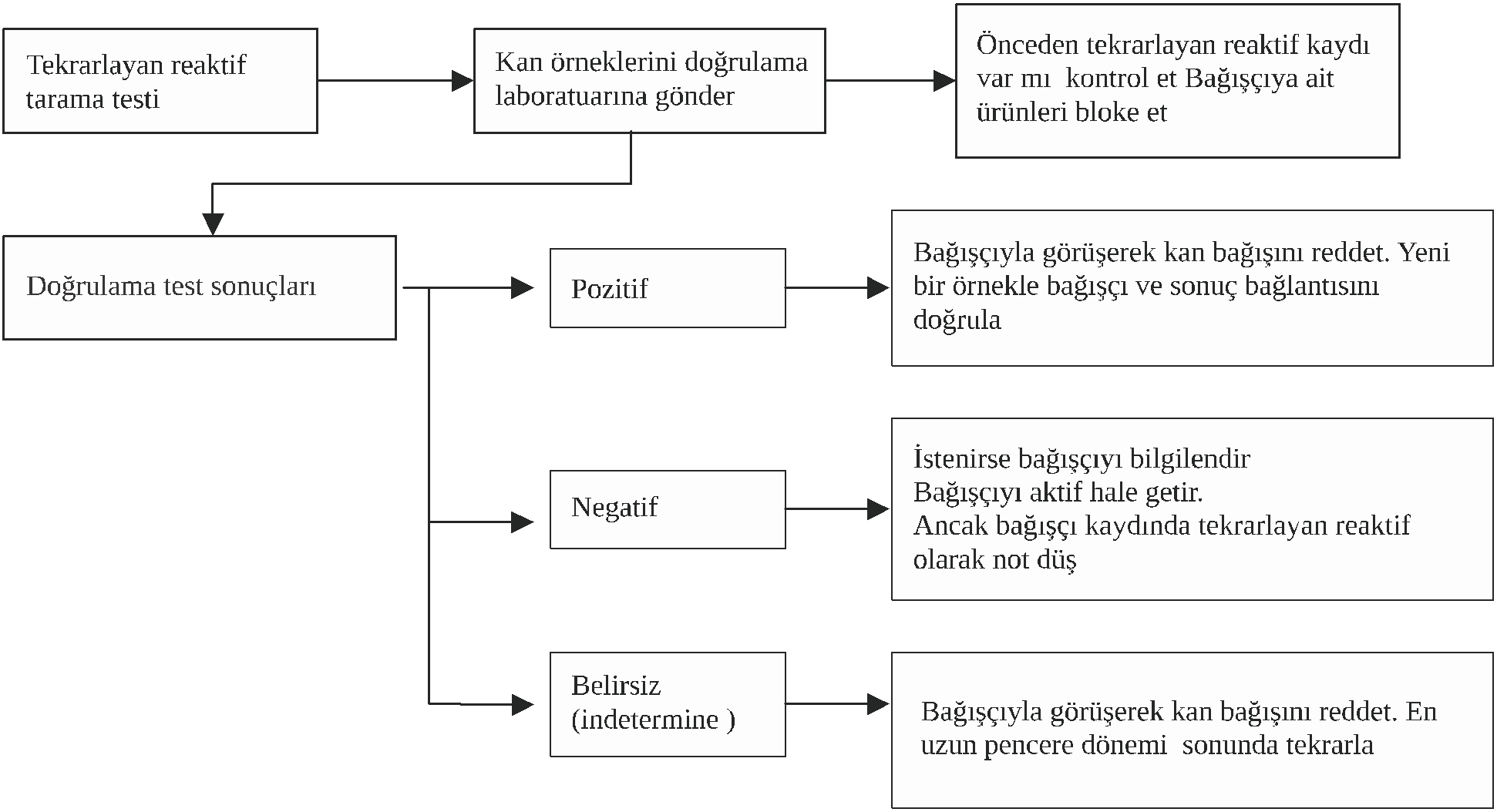 ReagenPozitif kontrolNegatif kontrolAnti-AA hücresiB hücresiAnti-BB hücresiA hücresiAnti-DRh D- pozitif hücreRh D-negatif hücreA1 gruplama hücreleriAnti-A serumuAnti-B serumuB gruplama hücreleriAnti-B serumuAnti-A serumuHAZIRLAYANKONTROL EDENONAYLAYANKALİTE YÖNETİM DİREKTÖRÜBAŞHEKİM